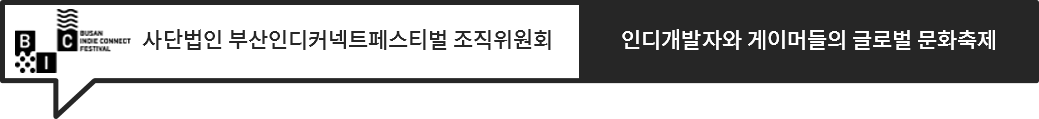 부산광역시(시장 권한대행 변성완)와 부산정보산업진흥원(원장 이인숙), 사단법인 부산인디커넥트페스티벌조직위원회(조직위원장 서태건)는 ‘부산인디커넥트페스티벌 2020-Untact Live(BIC Festival 2020, BIC 페스티벌 2020)’의 공식 굿즈 사전 판매를 진행한다고 14일 밝혔다. 2015년부터 매년 부산에서 개최되는 BIC 페스티벌은 전문가들의 심사 등으로 최종 선정된 인디게임들을 관객에게 선보이고, 참관객-개발사가 함께 어우러져 소통하는 글로벌 인디게임 축제다.언택트(Untact) 시대에 맞춰 공식 홈페이지에서 온라인 방식으로 개막할 예정인 이번 BIC 페스티벌 2020은 선정작 105개, 초정착 18개 등 PC, 콘솔, 모바일, VR 등 4개의 플랫폼 140개의 인디게임이 전시되며, 각종 컨퍼런스와 온라인 참여 이벤트, 부대 행사 등으로 구성된다.특히, 전 세계 어디서든 참여할 수 있는 온라인 전시의 특성과 개발자와 관람객이 직접 소통하는 새로운 전시 방법이 더해져 관람객들의 기대감도 높다. 다채로운 인디게임을 어디서든 쉽게 만날 수 있는 온라인 방식의 전시 형태와 클라우드, 콘솔, PC, 모바일 등 다양한 플랫폼 게임의 등장, BIC 페스티벌의 높아진 관심 때문으로 풀이된다.10월 19일 개막을 앞둔 ‘BIC 페스티벌’은 공식 굿즈 공개를 통해 게임을 사랑하는 모든 게임인들이 미리 BIC 분위기를 느껴볼 수 있도록 했다. 맨투맨 옷을 비롯해 귀여운 BIC 캐릭터가 포함된 탁상용 캘린더와 마스크, 마스크 스트랩, 그리고 깔끔한 디자인의 장 패드 등 다양한 제품이 마련돼 있다. 이번 공식 굿즈는 공식맨투맨 2만 5천원, 2021년 캘린더 1만원, BIC마스크 5천원, BIC 마스크 스트랩 3천원, BIC 장패드 1만원으로, ‘BIC 페스티벌’ 공식 홈페이지에서 상세 정보 확인 및 구매 가능하다. 부산인디커넥트페스티벌 조직위원회 서태건 조직위원장은 “첫 온라인 방식으로 개막될 BIC 페스티벌 2020에 많은 게임인들께서 기대하고 계셔 감사하다”라며, “새로운 시대의 새로운 방식의 전시를 통해 국내 게임인들의 발전을 돕고 나아갈 수 있도록 하겠다”라고 전했다. 부산정보산업진흥원은 부산 지역 게임산업육성을 위해 부산광역시, 문화체육관광부, 한국콘텐츠진흥원의 지원으로 부산글로벌게임센터를 운영하고 있으며, 국내 우수 인디게임을 발굴하고 육성하기 위하여 사단법인 부산인디커넥트페스티벌조직위원회와 함께 매년 BIC 페스티벌을 개최하고 있다. <끝>[이미지 자료 제공_ BIC 조직위] BIC 대표 이미지[이미지 자료 제공_ BIC 조직위] BIC 공식 굿즈 이미지1~6보 도 자 료보 도 자 료http://www.bicfest.orghttp://www.bicfest.org보 도 자 료보 도 자 료보도일정2020. 10. 14.(수) (온라인 10. 14. 배포 즉시) 보도해 주시기 바랍니다. 2020. 10. 14.(수) (온라인 10. 14. 배포 즉시) 보도해 주시기 바랍니다. 2020. 10. 14.(수) (온라인 10. 14. 배포 즉시) 보도해 주시기 바랍니다. 2020. 10. 14.(수) (온라인 10. 14. 배포 즉시) 보도해 주시기 바랍니다. 2020. 10. 14.(수) (온라인 10. 14. 배포 즉시) 보도해 주시기 바랍니다. 배포일정2020. 10. 14.(수)2020. 10. 14.(수)담당부서담당부서대외협력팀담당팀장서정숙 팀장서정숙 팀장담 당 자담 당 자이고은 과장첫 온라인 개막으로 만나는 BIC 페스티벌 2020온라인과 소통 더한 ‘BIC 페스티벌 2020’, 공식 굿즈 사전 판매- BIC 페스티벌 2020 공식 굿즈 사전 판매…공식 홈페이지에서 상세 정보 확인 및 구매 가능 - 선정작 105개, 초청작 18개 등 4개 플랫폼 140개 인디게임 전시로 풍성한 볼거리 제공- 언택트 (Untact) 시대에 맞춰 첫 온라인 전시 방식으로 19일 개막… 일주인 간의 항해 D-5day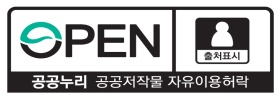 이 자료에 대하여 더욱 자세한 내용을 원하시면 (사)부산인디커넥트페스티벌 조직위원회 이고은 과장(☎ 02-585-5506)에게 연락주시기 바랍니다.BIC Festival 공식 홈페이지http://bicfest.org/ 